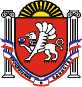 СКВОРЦОВСКИЙ СЕЛЬСКИЙ СОВЕТСИМФЕРОПОЛЬСКОГО РАЙОНАРЕСПУБЛИКИ КРЫМ17-я сессия 2-го созываРЕШЕНИЕ №4с. Скворцово	15 сентября 2021 г.О внесении изменений в решение 5-й сессии2-го созыва Скворцовского сельского совета №1 от 18.02.2020 г. «Об утверждении Порядка определенияразмера арендной платы, платы за установление сервитута,в том числе публичного, платы за проведение перераспределения земельных участков, размера цены продажи земельных участков, находящихся в собственности муниципального образования Скворцовское сельское поселение Симферопольского района Республики Крым»В соответствии с Федеральным Законом № 131-ФЗ от 06.10.2003 «Об общих принципах организации местного самоуправления в Российской Федерации», Законом Республики Крым от 31.07.2014 №38-3PK «Об особенностях регулирования имущественных и земельных отношений на территории Республики Крым», Постановлением Совета министров Республики Крым от 28.12.2019 № 821 «О порядке определения размера арендной платы, платы за установление сервитута, в том числе публичного, платы за проведение перераспределения земельных участков, размера цены продажи земельных участков, находящихся в собственности Республики Крым, и признании утратившим силу постановления Совета министров Республики Крым от 12 ноября 2014 года № 450», Распоряжением Совета министров Республики Крым «Об утверждении результатов государственной кадастровой оценки земельных участков, расположенных на территории Республики Крым» от 29.11.2016 года № 1498-р (с изменениями и дополнениями), Уставом муниципального образования Скворцовское сельское поселение Симферопольского района Республики Крым,  Скворцовский сельский советРЕШИЛ:1. Внести в решение 5-й сессии 2-го созыва Скворцовского сельского совета №1 от 18.02.2020 г. «Об утверждении Порядка определения размера арендной платы, платы за установление сервитута, в том числе публичного, платы за проведение перераспределения земельных участков, размера цены продажи земельных участков, находящихся в собственности муниципального образования Скворцовское сельское поселение Симферопольского района Республики Крым» (далее – Порядок) следующие изменения:1.1. Приложение 1 Положения изложить в новой редакции (приложение).2. Настоящее решение подлежит официальному опубликованию (обнародованию) на информационном стенде в здании администрации Скворцовского сельского поселения по адресу: с. Скворцово, ул. Калинина, 59, а также на официальном сайте в сети «Интернет» - скворцовский.рф.3.Настоящее решение вступает в силу после официального опубликования (обнародования).ПредседательСкворцовского сельского совета	Р.Ю.ДермоянПриложение 1 к Порядку определения размера арендной платы, платы за установление сервитута, в том числе публичного, платы за проведение перераспределения земельных участков, размера цены продажи земельных участков, находящихся в собственности муниципального образования Скворцовское сельское поселение Симферопольского района Республики КрымКод вида разрешённого использования земельногоучастка, согласно классификатору видов разрешенногоиспользования земельных участковАрендная ставка1.0-1.20, 30%2.0-2.7.10,6%3.0-3.10.2, 5.0-5.5, 8.0-8.4, 9.0-9.3, 10.0-10.4, 11.0-11.3, 13.0-13.21,5%4.0-4.1010%6.0-6.12, 12.0-12.33%7.0-7.62%